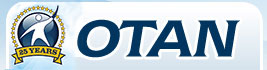 OTAN TRAININGApril/May 2018OTAN OTAN Face-to-Face training-> Custom Google: Tools and Drive! At Saddleback Adult Education in San Juan Capistrano, CAFriday, April 13, 2018-> OTAN – Internet Resources for Adult Ed Teachers at El Monte Rosemead Adult School in El Monte, CAFriday, April 20, 2018-> Google Classroom at El Monte Rosemead Adult School in El Monte, CAFriday, April 27, 2018-> Custom Google at San Diego Community College – Mid-City Center in San Diego, CAMonday, May 21, 2018Contact Melinda Holt, mholt@otan.us, or Anthony Burik, aburik@otan.us, for workshop information or to host a training at your site.